„Sutura” competition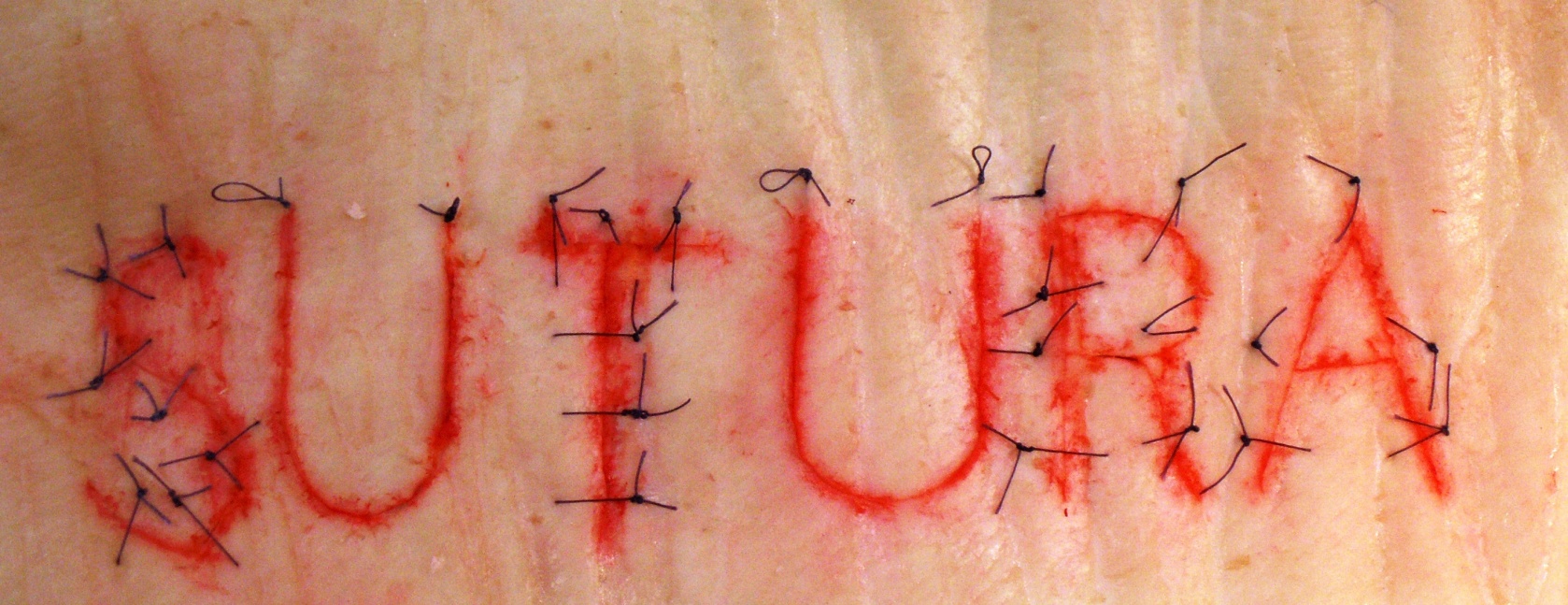 2nd Semester of 2021/2022 Academic YearIn the 2nd Semester of the 2021/2022 Academic Year „Sutura” competition for the fifth time was held in the Operating Lab of the Department of Surgical Research and Techniques on 29th March 2022 by the English program students. One person was selected from each group of 3rd-year medical students, who presented the best skill during the wound closure practices. There were two rounds in total. In round one at the beginning, the participants performed the Running-lock suture with 8 stitches that had 16 points and each knot 2 points. They have learned this suture line earlier in the practices. Teachers evaluated each student’s suture line according to the quality of stitches (20 points) and timing (10 points) factors such as:- Symmetry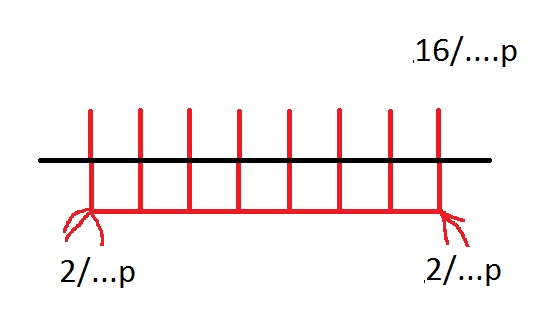 - Tightening of the knot- Distances from wound edges- Knot location- Time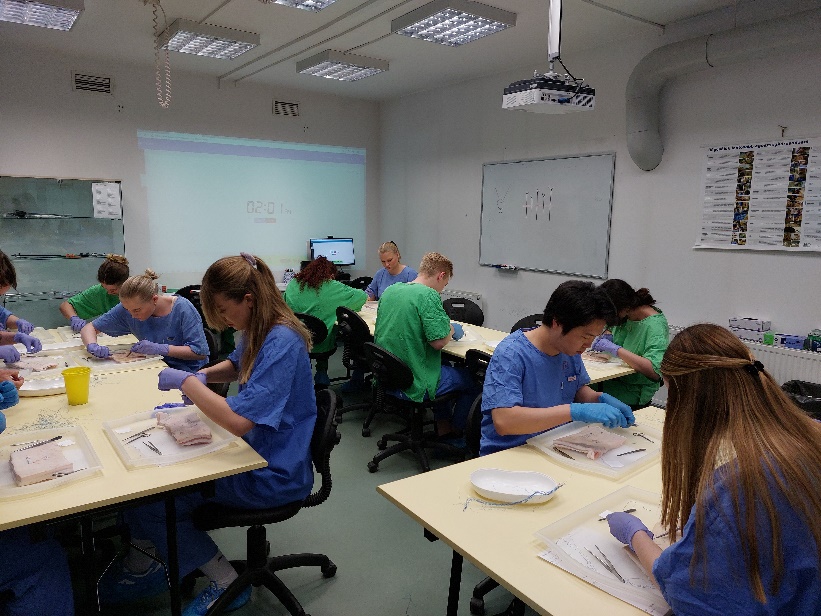 17 students took part in the first round, the first 13 students could win this round and be allowed to participate in the second part of the competition. All other participants are exempt from the sutura exam station.On the second part, thee student made a V-shape incision on the skin, than they performed 2 Horizontal mattress suture lines each for 4 points and one horizontal Allgöwer stitching for a maximum of 12 points. The second suture line, the Horizontal mattress suture was the real challenge because it was a new type of suture for the students. Speed was also an important factor, the fastest student received 10 points, while the slowest got 0 point. Thus, a total of 30 points could be achieved. If a student handled the instrument incorrectly Points were reduced.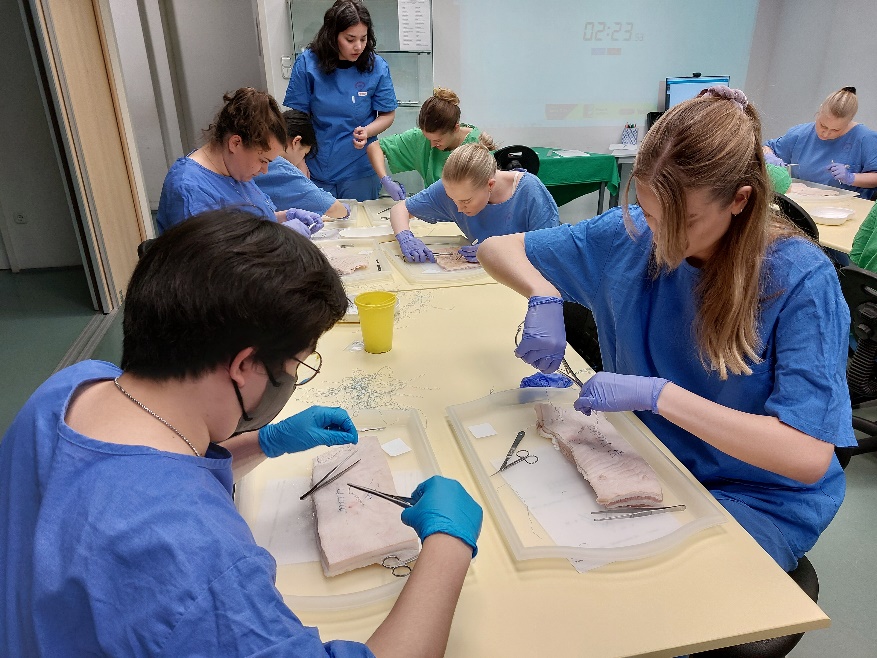 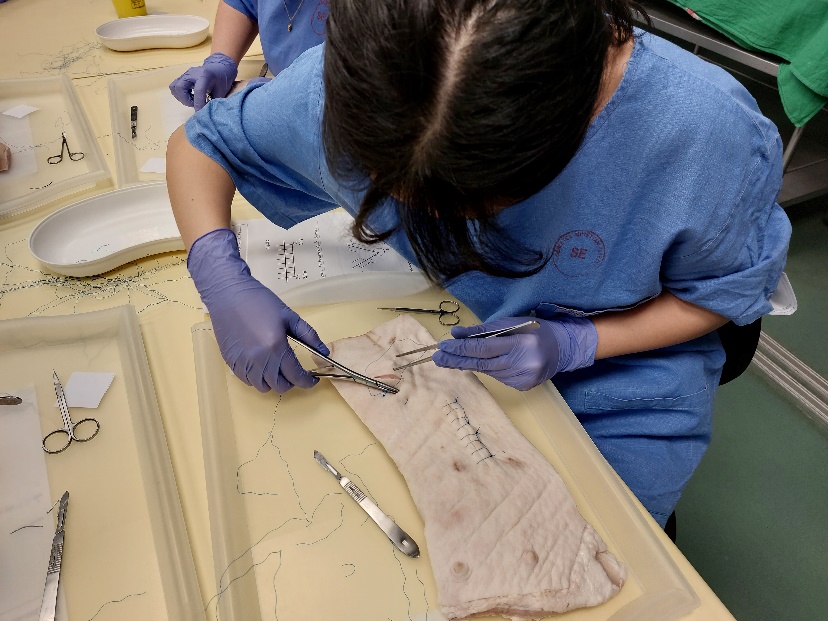 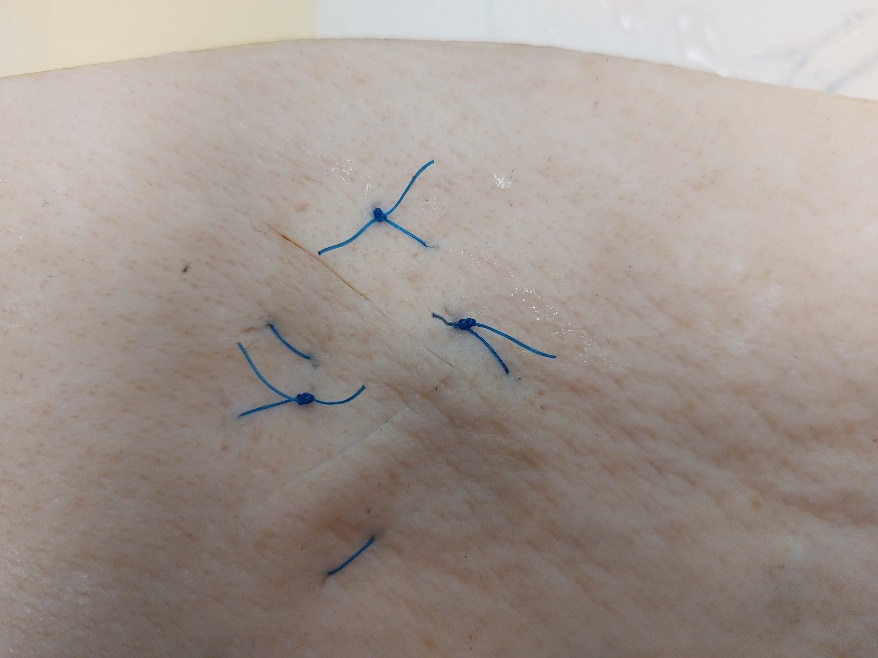 Participants and final results:So, the winners are:For the first four students (marked with yellow in the table) we offered an excellent (5) mark as the final mark for the Surgical Techniques subject. Placed from 5th to 10th received good (4) mark, they should later declare the acceptance of this offer. Thanks for the participation of students, the creative work of the staff - Daniella Fehér, Györgyi Szabó, Domokos Csukás, Ramin Talebian - the assistant’s and the teacher assistants’ help.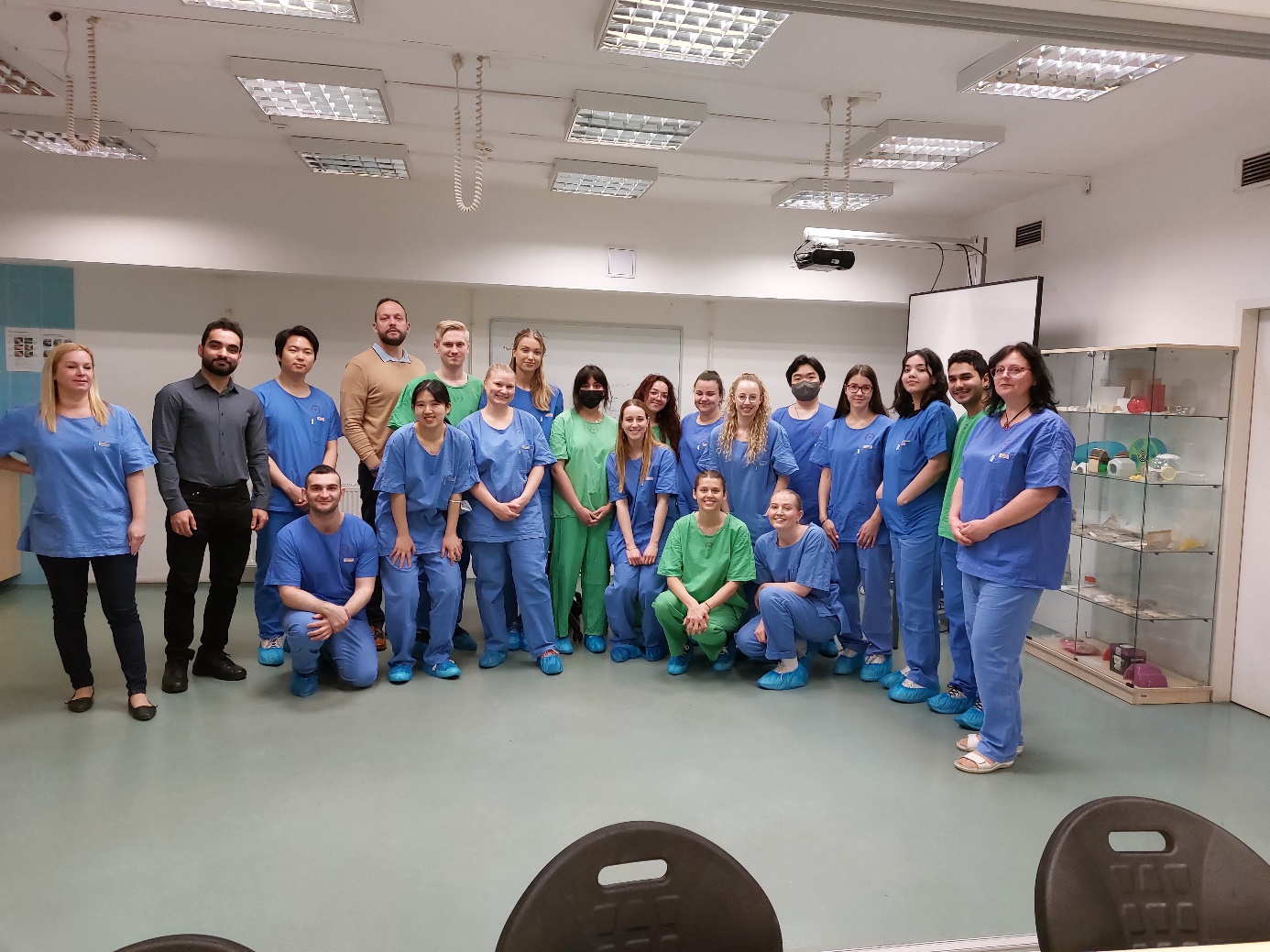 Budapest, 29 March 2022Dr. Györgyi Szabó and Ramin TalebianSUTURA Competition 2022.03.29SUTURA Competition 2022.03.29No.NameNameSuture pointTimeTime pointSumFinal grade1SANDERSEN NoomiSANDERSEN Noomi1705:42102752MOUSAVIZADEH RoseMOUSAVIZADEH Rose1306:0092253ROSENGREN Malin SoliROSENGREN Malin Soli1507:4172254BAR-YOSEF ShaniBAR-YOSEF Shani1608:3952155SUNG YoonhyoSUNG Yoonhyo1208:4941646FRANCO Clara IsabelleFRANCO Clara Isabelle707:1081547CHO MinjunCHO Minjun908:3161548SALTE VictoriaSALTE Victoria1410:4611549DOMFROCHT TalDOMFROCHT Tal1310:25215410HIMBERG SebastianHIMBERG Sebastian1411:50014411MUIS Matilde OsalandMUIS Matilde Osaland1010:10313412MIN JaewonMIN Jaewon1311:20013413SCULLY VELEIRO Nataxa KathleenSCULLY VELEIRO Nataxa Kathleen1010:5201041. SANDERSEN Noomi2.  MOUSAVIZADEH Rose and ROSENGREN Malin Soli3. BAR-YOSEF Shani